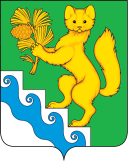 ОКТЯБРЬСКИЙ СЕЛЬСКИЙ СОВЕТ ДЕПУТАТОВБОГУЧАНСКОГО РАЙОНА КРАСНОЯРСКОГО КРАЯР Е Ш Е Н И Е 13.06.2023                                    п. Октябрьский	                                     № 96/265О внесении изменений в Решение № 21/41 от 13.10.2015г. «Об утверждении Положения об административной комиссии Октябрьского сельсовета»	В соответствии с Законом Красноярского края от 18.05.2023 № 5-1805 «О внесении изменений в статью 2 Закона Красноярского края ««Об административных комиссиях в Красноярском крае»» Октябрьский сельский Совет депутатов РЕШИЛ:1. пп 2.4. п 2 приложения №1 к Решению № 21/41 от 13.10.2015            «Об утверждении Положения об административной комиссии Октябрьского сельсовета» читать в новой редакции:«пп 2.4. Административные комиссии создаются на срок-срок полномочий главы муниципального образования».2. Контроль за исполнение настоящего решения возложить на комиссию по законодательству и правовым вопросам, благоустройству территории сельсовета, предпринимательству.4. Настоящее решение вступает в силу со дня его официального опубликования на официальном сайте администрации Октябрьского сельсовета.Заместитель председателя Октябрьского сельского Совета депутатов________________З.К. Вализер«____» ______________ 2023 гМ.П.             ГлаваОктябрьского сельсовета_______________О.А. Самонь«____» ____________ 2023 год               М.П.